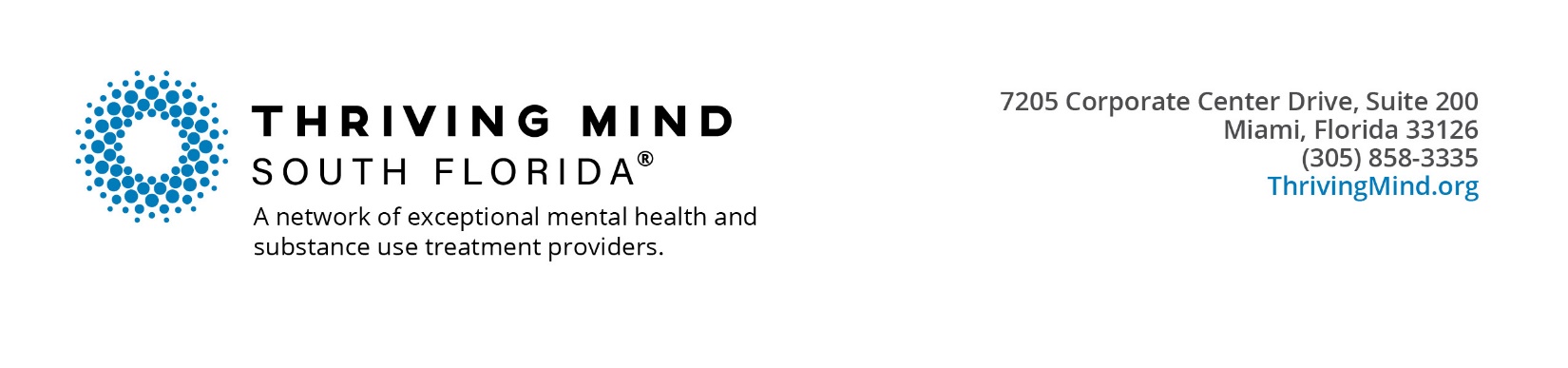 ADDENDUM #2 TO THE FOLLOWING: INVITATION TO NEGOTIATE # 015MOBILE RESPONSE TEAM FOR MIAMI-DADE COUNTYDate: September 19, 2022Time: By 5:00 P.M. [E.S.T.]SCHEDULE OF ACTIVITIES Any changes to these activities, dates, times or locations, will be accomplished by addenda. All times refer to Eastern Standard Time.ACTIVITYDATETIMEINFORMATIONSolicitation released on Thriving Mind website08/23/2022By 5:00 P.M.[EST]Posting on the Thriving Mind website:https://thrivingmind.org/providers/procurement All written inquires dueto Thriving Mind via Email08/29/2022By 12:00 P.M.[EST]E-mail to:sfeldman@thrivingmind.orgAttn: Stephanie Feldman, Thriving MindProcurement ManagerSubject Line: ITN #015 – MRT Team – Written InquiriesPosting of responses to written inquires08/29/2022By 5:00 P.M.[EST]Posted on the Thriving Mind website:https://thrivingmind.org/providers/procurement Mandatory Non-bindingLetter of Intent to Apply09/05/2022By 4:00 P.M.[EST]E-mailed to: sfeldman@thrivingmind.orgIt is the applicant’s responsibility to ensure delivery and receipt of the letter.Subject Line: ITN #015 – MRT Team - Mandatory Non-Binding Letter of Intent to ApplyApplications Due 09/12/2022Between 9:00 A.M. to4:00 P.M. [EST]Attn: Stephanie Feldman, Thriving Mind Procurement Manager, sfeldman@thrivingmind.orgOpportunity to Cure – Submission of Documents09/13/2022–09/14/2022By 3:00 P.M. [EST]Attn: Stephanie Feldman, Thriving Mind Procurement Manager, sfeldman@thrivingmind.org Posting of Applicants eligible for Phase II, Substantive Review09/19/2022By 5:00 PM[EST]Posted on the South FloridaBehavioral Health Network website:https://thrivingmind.org/providers/procurement Initial Meeting with the Review Team 09/21/2022 11:00 A.M. [EST]Location: South Florida Behavioral HealthNetwork7205 Corporate Center Drive, Suite200, Miami, FL 33126Debriefing Meeting with the Review Team09/30/202210:00 A.M. [EST]Location: South Florida Behavioral HealthNetwork7205 Corporate Center Drive, Suite200, Miami, FL 33126And Virtually:Join Zoom Meeting https://us02web.zoom.us/j/84876030260?pwd=bDg4OThvaGVtaUlqcWIwQzFnYVdHZz09  Meeting ID: 848 7603 0260 Passcode: 527083Presentation to Executive Committee by Executive Team10/12/20222:00 P.M.[EST]Virtually Posting of Intent toNegotiateTBDBy 5:00 P.M.[EST]Posted on Thriving Mind’s website:https://thrivingmind.org/providers/procurement Negotiations beginTBDAs scheduledVirtuallyAward approval by Board of Directors11/16/20221:00 P.M.[EST]Virtually Anticipated posting ofintended ContractAward (s)TBDBy 5:00 P.M.[EST]Posted on Thriving Mind’s website:https://thrivingmind.org/providers/procurement Anticipated effectivedate of contractTBDTBD